Проект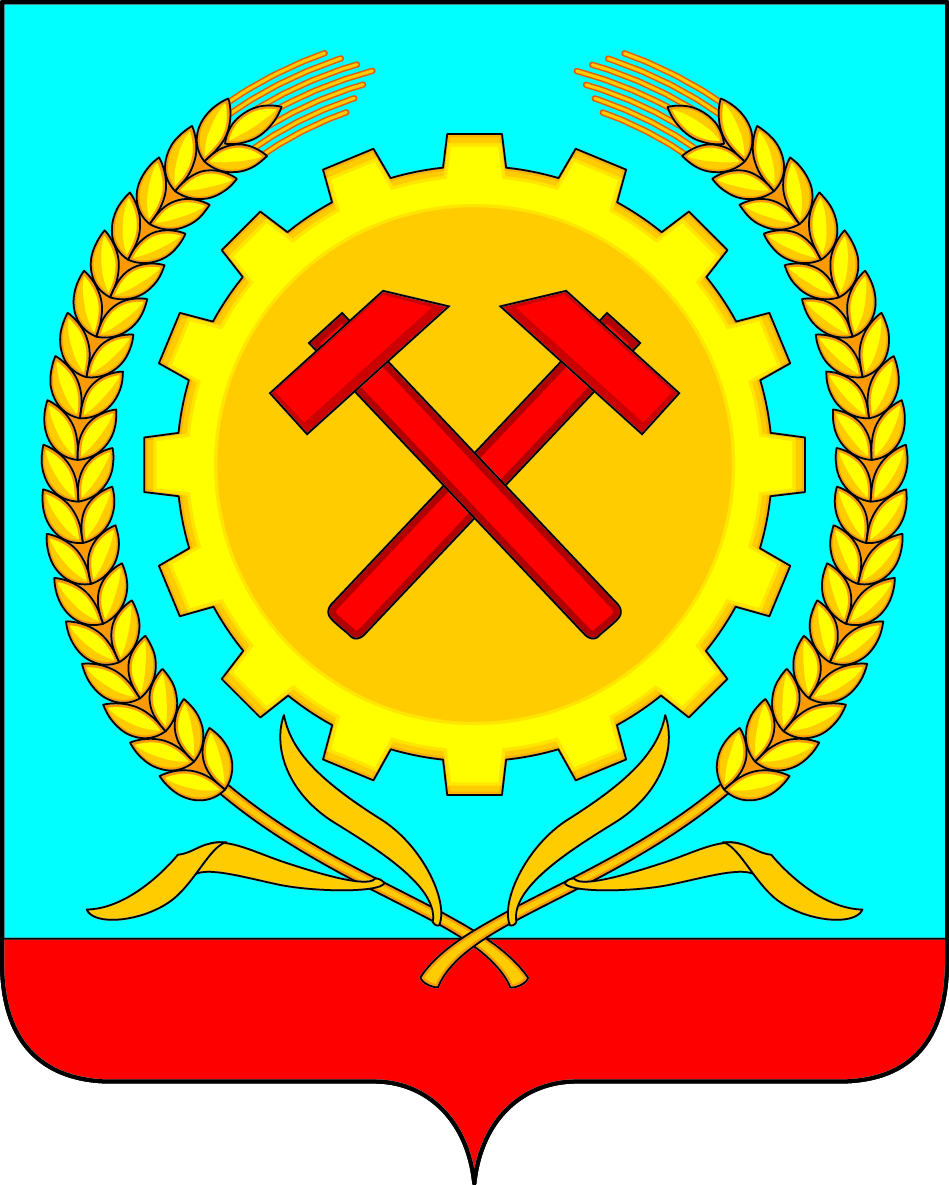 АДМИНИСТРАЦИЯГОРОДСКОГО ПОСЕЛЕНИЯ ГОРОД ПОВОРИНОПОВОРИНСКОГО МУНИЦИПАЛЬНОГО РАЙОНАВОРОНЕЖСКОЙ ОБЛАСТИПОСТАНОВЛЕНИЕот ________20___ г. №______О выявлении правообладателя ранее учтенного объекта недвижимости      В соответствии со статьей 69.1 Федерального закона от 13 июля 2015 года № 218-ФЗ «О государственной регистрации недвижимости» администрация городского поселения город Поворино Поворинского муниципального района Воронежской области постановляет:В отношении жилого дома общей площадью 59,4 кв. м., с кадастровым номером 36:23:0103027:56, расположенного по адресу: Воронежская область, г. Поворино, ул. Революционная, д. 94, в качестве его правообладателя, владеющего данным объектом недвижимости на праве собственности выявлен Подзоров Юрий Алексеевич, … года рождения, паспорт гражданина Российской Федерации … г., выдан …, СНИЛС …, зарегистрирован по адресу: ….Право собственности Подзорова Ю.А. на указанный в пункте 1 настоящего постановления объект недвижимости подтверждается … г..Указанный в пункте 1 настоящего постановления объект недвижимости не прекратил существование, что подтверждается прилагаемым актом осмотра от 27.10.2022 года.Отделу имущественных и земельных отношений администрации городского поселения город Поворино Поворинского муниципального района Воронежской области осуществить действия по внесению необходимых изменений в сведения Единого государственного реестра недвижимости.Контроль за исполнением настоящего постановления оставляю за собой.Глава администрации                                                                        М.А. БрагинАКТ ОСМОТРАздания, сооружения или объекта незавершенного строительства при выявлении правообладателей ранее учтенных объектов недвижимости« ____ »_____________2022 г.                                                                                   № ______Настоящий акт составлен в результате проведенного 27.10.2022 г. в 09:43 осмотра здания, с кадастровым номером 36:23:0103027:56, расположенного по адресу: Воронежская область, г. Поворино, ул. Революционная, д. 94, комиссией администрации городского поселения город Поворино Поворинского муниципального района Воронежской области в составе: Мочаловой О.С. – старшего инспектора отдела имущественных и земельных отношений, Першиной Н.Н. - старшего инспектора отдела имущественных и земельных отношений, Козяковой Д.Н. – старшего инспектора отдела имущественных и земельных отношений, в отсутствие лица, выявленного в качестве правообладателя указанного ранее учтенного объекта недвижимости.При осмотре осуществлена фотофиксация объекта недвижимости.Материалы фотофиксации прилагаются.Осмотр проведен:  в форме визуального осмотра   В результате проведенного осмотра установлено, что ранее учтенный объект недвижимости существует.Подписи членов комиссии:Старший инспектор отделаимущественных и земельных отношений          _____________ О.С. Мочалова  Старший инспектор отделаимущественных и земельных отношений            ___________ Н. Н. ПершинаСтарший инспектор отделаимущественных и земельных отношений            ____________ Д.Н. КозяковаВоронежская область, г. Поворино, ул. Революционная, д. 94.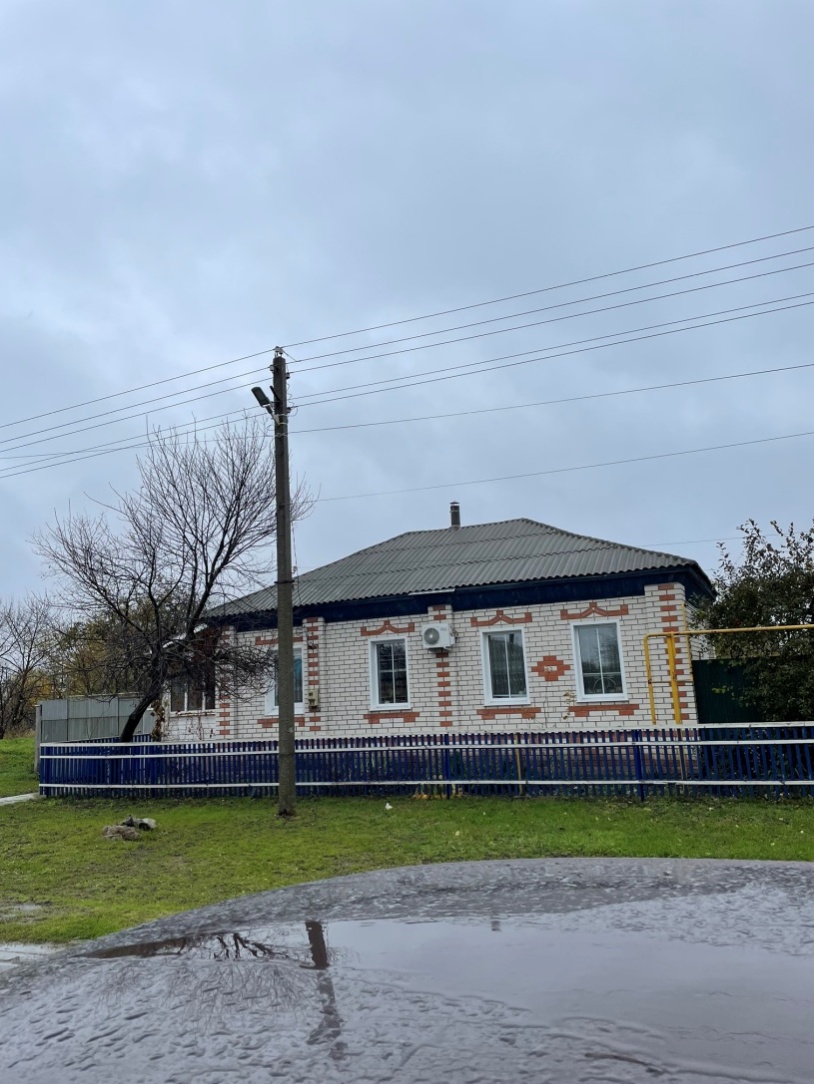 ПРИЛОЖЕНИЕ                                               к постановлению администрации городского поселения город Поворино Поворинского муниципального района Воронежской области                                     №                   отПРИЛОЖЕНИЕ                                                  к акту осмотра здания, сооружения или объекта незавершенного строительства при выявлении правообладателя ранее учтенных объектов недвижимости                  от 27.10.2022 г.